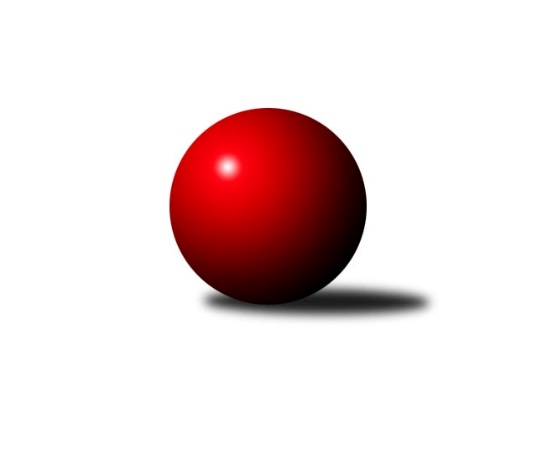 Č.11Ročník 2022/2023	10.12.2022Nejlepšího výkonu v tomto kole: 1688 dosáhlo družstvo: KK Hvězda TrnovanyOkresní přebor - skupina A 2022/2023Výsledky 11. kolaSouhrnný přehled výsledků:KK Hvězda Trnovany	- TJ Lokomotiva Žatec B	5:1	1688:1647	5.0:3.0	9.12.TJ Slovan Vejprty	- SKK Bílina B	5.5:0.5	1586:1482	7.0:1.0	10.12.TJ VTŽ Chomutov B	- TJ Elektrárny Kadaň C	2:4	1646:1687	4.0:4.0	10.12.Sokol Spořice B	- TJ KK Louny B	1:5	1460:1471	3.0:5.0	10.12.TJ Sokol Údlice B	- TJ Sokol Údlice C	5:1	1639:1581	5.5:2.5	10.12.Tabulka družstev:	1.	TJ Sokol Duchcov C	10	8	0	2	38.5 : 21.5 	44.5 : 35.5 	 1628	16	2.	KK Hvězda Trnovany	10	7	1	2	41.5 : 18.5 	45.0 : 35.0 	 1667	15	3.	TJ Lokomotiva Žatec B	10	7	1	2	38.0 : 22.0 	46.0 : 34.0 	 1627	15	4.	TJ Sokol Údlice B	10	7	0	3	39.5 : 20.5 	53.0 : 27.0 	 1630	14	5.	TJ Slovan Vejprty	10	6	1	3	36.0 : 24.0 	45.0 : 35.0 	 1593	13	6.	TJ Sokol Údlice C	10	5	0	5	30.5 : 29.5 	39.0 : 41.0 	 1499	10	7.	TJ Elektrárny Kadaň C	10	3	1	6	25.5 : 34.5 	37.5 : 42.5 	 1587	7	8.	TJ VTŽ Chomutov B	10	3	0	7	21.0 : 39.0 	33.5 : 46.5 	 1575	6	9.	SKK Bílina B	10	2	1	7	22.5 : 37.5 	33.5 : 46.5 	 1456	5	10.	Sokol Spořice B	10	2	1	7	21.0 : 39.0 	35.5 : 44.5 	 1540	5	11.	TJ KK Louny B	10	2	0	8	16.0 : 44.0 	27.5 : 52.5 	 1473	4Podrobné výsledky kola:	 KK Hvězda Trnovany	1688	5:1	1647	TJ Lokomotiva Žatec B	Petr Petřík	 	 215 	 194 		409 	 1:1 	 414 	 	224 	 190		Pavla Vacinková	Pavel Jedlička	 	 220 	 217 		437 	 2:0 	 416 	 	201 	 215		Pavel Vacinek	Vladislav Jedlička	 	 206 	 204 		410 	 1:1 	 407 	 	200 	 207		Jan Čermák	Ondřej Koblih *1	 	 227 	 205 		432 	 1:1 	 410 	 	204 	 206		Petr Teinzerrozhodčí: Ondřej Koblihstřídání: *1 od 51. hodu Bohumil NavrátilNejlepší výkon utkání: 437 - Pavel Jedlička	 TJ Slovan Vejprty	1586	5.5:0.5	1482	SKK Bílina B	Milan Lanzendörfer	 	 200 	 204 		404 	 1:1 	 404 	 	211 	 193		Jana Černíková	Josef Malár	 	 188 	 190 		378 	 2:0 	 363 	 	179 	 184		Veronika Šílová	Johan Hablawetz	 	 198 	 180 		378 	 2:0 	 306 	 	167 	 139		Ladislav Kandr	Josef Hudec	 	 220 	 206 		426 	 2:0 	 409 	 	210 	 199		Jiří Perknerrozhodčí: Josef HudecNejlepší výkon utkání: 426 - Josef Hudec	 TJ VTŽ Chomutov B	1646	2:4	1687	TJ Elektrárny Kadaň C	Zbyněk Vytiska	 	 230 	 217 		447 	 2:0 	 393 	 	194 	 199		Jan Zach	Jitka Váňová	 	 214 	 174 		388 	 0:2 	 437 	 	217 	 220		Lada Strnadová	Lenka Nováková	 	 216 	 220 		436 	 2:0 	 415 	 	206 	 209		Pavel Nocar ml.	Rudolf Tesařík	 	 182 	 193 		375 	 0:2 	 442 	 	218 	 224		Jaroslav Seifertrozhodčí: Filip ProkešNejlepší výkon utkání: 447 - Zbyněk Vytiska	 Sokol Spořice B	1460	1:5	1471	TJ KK Louny B	Milada Pšeničková	 	 165 	 169 		334 	 1:1 	 346 	 	178 	 168		Andrea Pfeiferová	Boleslava Slunéčková	 	 174 	 171 		345 	 0:2 	 352 	 	180 	 172		František Pfeifer	Jiřina Kařízková	 	 183 	 192 		375 	 0:2 	 405 	 	209 	 196		Miroslav Sodomka	Milan Mestek	 	 207 	 199 		406 	 2:0 	 368 	 	171 	 197		Milan Baštarozhodčí: Petr AndresNejlepší výkon utkání: 406 - Milan Mestek	 TJ Sokol Údlice B	1639	5:1	1581	TJ Sokol Údlice C	Michal Šlajchrt	 	 194 	 178 		372 	 0:2 	 440 	 	226 	 214		Blažej Kašný	Jaroslav Hodinář	 	 202 	 211 		413 	 1.5:0.5 	 408 	 	202 	 206		Jaroslava Paganiková	Eduard Houdek	 	 214 	 216 		430 	 2:0 	 377 	 	195 	 182		Karel Nudčenko	Jan Hák	 	 210 	 214 		424 	 2:0 	 356 	 	180 	 176		Radek Mihalrozhodčí: Jindřich ŠebelíkNejlepší výkon utkání: 440 - Blažej KašnýPořadí jednotlivců:	jméno hráče	družstvo	celkem	plné	dorážka	chyby	poměr kuž.	Maximum	1.	Zbyněk Vytiska 	TJ VTŽ Chomutov B	437.92	301.8	136.1	7.4	5/5	(487)	2.	Jan Čermák 	TJ Lokomotiva Žatec B	436.13	296.8	139.3	8.5	4/4	(477)	3.	Martin Bergerhof 	KK Hvězda Trnovany	435.25	293.8	141.5	4.3	4/6	(442)	4.	Pavel Jedlička 	KK Hvězda Trnovany	434.08	298.2	135.9	6.8	4/6	(457)	5.	Jiří Müller 	TJ Sokol Duchcov C	433.54	300.3	133.3	5.7	4/4	(494)	6.	Lada Strnadová 	TJ Elektrárny Kadaň C	431.89	291.6	140.3	4.7	6/7	(461)	7.	Vladislav Jedlička 	KK Hvězda Trnovany	420.00	291.8	128.3	7.7	5/6	(451)	8.	Roman Exner 	TJ Sokol Duchcov C	420.00	295.9	124.1	10.3	3/4	(461)	9.	Josef Hudec 	TJ Slovan Vejprty	419.86	296.0	123.9	7.4	7/7	(453)	10.	Miroslava Žáková 	TJ Sokol Duchcov C	419.33	293.3	126.0	6.7	3/4	(429)	11.	Pavel Vacinek 	TJ Lokomotiva Žatec B	418.79	290.2	128.6	8.8	4/4	(441)	12.	Blažej Kašný 	TJ Sokol Údlice C	417.25	289.6	127.7	7.9	5/5	(456)	13.	Milan Černý 	Sokol Spořice B	417.00	290.1	126.9	7.5	4/5	(463)	14.	Štěpán Kandl 	KK Hvězda Trnovany	416.63	295.1	121.5	8.4	4/6	(441)	15.	Lenka Nováková 	TJ VTŽ Chomutov B	415.75	295.3	120.5	6.0	4/5	(436)	16.	Jaroslav Hodinář 	TJ Sokol Údlice B	413.96	291.3	122.7	9.7	5/6	(444)	17.	Jan Hák 	TJ Sokol Údlice B	412.47	291.5	121.0	6.4	6/6	(429)	18.	Miroslav Sodomka 	TJ KK Louny B	411.40	281.2	130.2	5.9	4/5	(444)	19.	Petr Petřík 	KK Hvězda Trnovany	406.50	289.1	117.4	7.6	4/6	(418)	20.	Jaroslav Seifert 	TJ Elektrárny Kadaň C	404.43	287.5	116.9	7.9	7/7	(442)	21.	Pavel Nocar  ml.	TJ Elektrárny Kadaň C	402.45	288.3	114.2	10.3	5/7	(431)	22.	Karel Nudčenko 	TJ Sokol Údlice C	400.00	270.0	130.0	9.2	4/5	(437)	23.	Pavla Vacinková 	TJ Lokomotiva Žatec B	398.39	281.0	117.4	11.2	3/4	(414)	24.	Jan Zach 	TJ Elektrárny Kadaň C	397.67	284.6	113.1	12.4	6/7	(431)	25.	Jiřina Kařízková 	Sokol Spořice B	397.48	277.5	120.0	7.9	4/5	(445)	26.	Jiří Perkner 	SKK Bílina B	396.50	280.3	116.2	10.8	4/6	(420)	27.	Michal Šlajchrt 	TJ Sokol Údlice B	394.50	287.4	107.1	10.6	5/6	(414)	28.	Antonín Šulc 	TJ Sokol Údlice B	393.40	274.2	119.2	11.6	5/6	(447)	29.	Milan Lanzendörfer 	TJ Slovan Vejprty	393.20	274.6	118.6	10.0	5/7	(437)	30.	Josef Malár 	TJ Slovan Vejprty	392.95	269.9	123.1	8.9	7/7	(424)	31.	Roman Moucha 	SKK Bílina B	390.92	277.3	113.6	7.9	4/6	(431)	32.	Petr Teinzer 	TJ Lokomotiva Žatec B	389.08	286.3	102.8	10.9	4/4	(417)	33.	Josef Otta  st.	TJ Sokol Duchcov C	388.96	288.1	100.9	12.8	4/4	(468)	34.	Milan Bašta 	TJ KK Louny B	386.25	276.7	109.6	10.8	5/5	(430)	35.	Ondřej Koblih 	KK Hvězda Trnovany	386.25	282.5	103.8	13.3	4/6	(411)	36.	Bohuslav Hoffman 	TJ Slovan Vejprty	384.80	277.0	107.8	14.4	5/7	(430)	37.	Milan Mestek 	Sokol Spořice B	383.06	272.9	110.1	11.8	4/5	(406)	38.	Rudolf Tesařík 	TJ VTŽ Chomutov B	380.25	276.5	103.8	10.4	4/5	(412)	39.	Veronika Šílová 	SKK Bílina B	377.06	275.2	101.8	13.9	6/6	(431)	40.	Petr Vokálek 	Sokol Spořice B	375.20	266.4	108.8	12.6	5/5	(382)	41.	Miroslava Zemánková 	TJ Sokol Duchcov C	372.05	268.1	103.9	11.5	3/4	(415)	42.	Jana Salačová 	TJ KK Louny B	356.63	253.5	103.2	12.6	4/5	(417)	43.	Milan Šmejkal 	TJ VTŽ Chomutov B	354.00	265.1	88.9	16.2	4/5	(377)	44.	Radek Mihal 	TJ Sokol Údlice C	352.92	252.9	100.0	13.8	4/5	(357)	45.	Andrea Pfeiferová 	TJ KK Louny B	347.00	247.8	99.2	14.3	4/5	(380)	46.	Martina Drahošová 	TJ KK Louny B	343.29	254.8	88.5	17.6	4/5	(380)	47.	Miriam Nocarová 	TJ Elektrárny Kadaň C	339.67	239.3	100.4	14.9	5/7	(407)	48.	Jiří Suchánek 	TJ Sokol Údlice C	317.10	230.8	86.3	18.1	5/5	(345)	49.	Ladislav Kandr 	SKK Bílina B	284.80	207.4	77.4	24.0	5/6	(306)		Josef Otta  ml.	TJ Sokol Duchcov C	422.00	295.0	127.0	11.5	1/4	(428)		Eduard Houdek 	TJ Sokol Údlice B	421.00	296.8	124.2	9.0	3/6	(449)		Jitka Jindrová 	Sokol Spořice B	412.50	293.8	118.8	8.5	2/5	(445)		Jaroslava Paganiková 	TJ Sokol Údlice C	411.92	292.7	119.3	6.8	2/5	(442)		Jindřich Šebelík 	TJ Sokol Údlice B	407.75	293.0	114.8	10.3	2/6	(419)		Johan Hablawetz 	TJ Slovan Vejprty	396.25	281.4	114.8	10.7	4/7	(428)		Jitka Váňová 	TJ VTŽ Chomutov B	388.00	283.0	105.0	9.0	1/5	(388)		Miroslav Farkaš 	TJ Slovan Vejprty	381.00	293.0	88.0	17.0	1/7	(381)		Jana Černíková 	SKK Bílina B	380.93	285.3	95.7	14.9	3/6	(404)		Miroslav Šaněk 	SKK Bílina B	373.67	262.1	111.6	10.5	3/6	(409)		Filip Prokeš 	TJ VTŽ Chomutov B	372.67	266.3	106.3	12.6	3/5	(430)		Veronika Rajtmajerová 	TJ Lokomotiva Žatec B	372.50	283.0	89.5	19.5	2/4	(412)		Václav Šulc 	TJ Sokol Údlice B	372.00	265.0	107.0	11.0	1/6	(372)		Stanislav Novák 	TJ VTŽ Chomutov B	370.83	260.3	110.5	10.8	2/5	(389)		František Pfeifer 	TJ KK Louny B	369.00	274.0	95.0	14.5	2/5	(389)		Tomáš Pičkár 	TJ Sokol Údlice C	364.50	272.5	92.0	19.5	1/5	(381)		Milada Pšeničková 	Sokol Spořice B	357.78	261.8	96.0	13.7	3/5	(364)		Milan Daniš 	TJ Sokol Údlice C	356.83	261.5	95.3	11.3	2/5	(398)		Boleslava Slunéčková 	Sokol Spořice B	330.17	245.5	84.7	18.7	2/5	(363)Sportovně technické informace:Starty náhradníků:registrační číslo	jméno a příjmení 	datum startu 	družstvo	číslo startu
Hráči dopsaní na soupisku:registrační číslo	jméno a příjmení 	datum startu 	družstvo	13250	Jitka Váňová	10.12.2022	TJ VTŽ Chomutov B	Program dalšího kola:19.1.2023	čt	17:00	TJ Elektrárny Kadaň C - TJ KK Louny B	20.1.2023	pá	18:00	KK Hvězda Trnovany - TJ Sokol Údlice C	21.1.2023	so	9:00	TJ Slovan Vejprty - TJ VTŽ Chomutov B				-- volný los -- - SKK Bílina B	21.1.2023	so	14:00	Sokol Spořice B - TJ Lokomotiva Žatec B	21.1.2023	so	14:30	TJ Sokol Údlice B - TJ Sokol Duchcov C	Nejlepší šestka kola - absolutněNejlepší šestka kola - absolutněNejlepší šestka kola - absolutněNejlepší šestka kola - absolutněNejlepší šestka kola - dle průměru kuželenNejlepší šestka kola - dle průměru kuželenNejlepší šestka kola - dle průměru kuželenNejlepší šestka kola - dle průměru kuželenNejlepší šestka kola - dle průměru kuželenPočetJménoNázev týmuVýkonPočetJménoNázev týmuPrůměr (%)Výkon6xZbyněk VytiskaChomutov B4475xBlažej KašnýÚdlice C114.224401xJaroslav SeifertEl. Kadaň C4426xZbyněk VytiskaChomutov B112.794472xBlažej KašnýÚdlice C4404xEduard HoudekÚdlice B111.624306xLada StrnadováEl. Kadaň C4371xJaroslav SeifertEl. Kadaň C111.524424xPavel JedličkaTrnovany4375xLada StrnadováEl. Kadaň C110.264373xLenka NovákováChomutov B4363xJan HákÚdlice B110.06424